§7-449.  Deferred compensation, annuities and similar payments1.  Definitions.  As used in this section, unless the context otherwise indicates, the following terms have the following meanings.A.  "Payment" means a payment that a trustee may receive over a fixed number of years or during the life of one or more individuals because of services rendered or property transferred to the payor in exchange for future payments.  "Payment" includes a payment made in money or property from the payor's general assets or from a separate fund created by the payor.  For the purposes of subsections 4, 5, 6 and 7, "payment" also includes any payment from any separate fund, regardless of the reason for the payment.  [PL 2017, c. 402, Pt. A, §2 (NEW); PL 2019, c. 417, Pt. B, §14 (AFF).]B.  "Separate fund" includes a private or commercial annuity, an individual retirement account and a pension, profit-sharing, stock-bonus or stock-ownership plan.  [PL 2017, c. 402, Pt. A, §2 (NEW); PL 2019, c. 417, Pt. B, §14 (AFF).][PL 2017, c. 402, Pt. A, §2 (NEW); PL 2019, c. 417, Pt. B, §14 (AFF).]2.  Payment is interest or dividend; allocate to income.  To the extent that a payment is characterized as interest, a dividend or a payment made in lieu of interest or a dividend, a trustee shall allocate the payment to income.  The trustee shall allocate to principal the balance of the payment and any other payment received in the same accounting period that is not characterized as interest, a dividend or an equivalent payment.[PL 2017, c. 402, Pt. A, §2 (NEW); PL 2019, c. 417, Pt. B, §14 (AFF).]3.  Payment not interest or dividend; allocation based on if required.  If no part of a payment is characterized as interest, a dividend or an equivalent payment, and all or part of the payment is required to be made, a trustee shall allocate to income 10% of the part that is required to be made during the accounting period and the balance to principal.  If no part of a payment is required to be made or the payment received is the entire amount to which the trustee is entitled, the trustee shall allocate the entire payment to principal.  For purposes of this subsection, a payment is not required to be made to the extent that it is made because the trustee exercises a right of withdrawal.[PL 2017, c. 402, Pt. A, §2 (NEW); PL 2019, c. 417, Pt. B, §14 (AFF).]4.  Payment qualifies for marital deduction.  Except as otherwise provided in subsection 5, subsections 6 and 7 apply and subsections 2 and 3 do not apply in determining the allocation of a payment made from a separate fund to a trust:A.  That qualifies for the marital deduction under the federal Internal Revenue Code, 26 United States Code, Section 2056(b)(7) (2010), as amended, and for which either such an election has been made for federal purposes or for which an election under the pertinent provisions of the laws of the State to qualify as Maine qualified terminable interest property has been made; or  [PL 2017, c. 402, Pt. A, §2 (NEW); PL 2019, c. 417, Pt. B, §14 (AFF).]B.  That qualifies for the marital deduction under the federal Internal Revenue Code, 26 United States Code, Section 2056(b)(5) (2010), as amended.  [PL 2017, c. 402, Pt. A, §2 (NEW); PL 2019, c. 417, Pt. B, §14 (AFF).][PL 2017, c. 402, Pt. A, §2 (NEW); PL 2019, c. 417, Pt. B, §14 (AFF).]5.  Series of payments qualify for marital deduction.  Subsections 4, 6 and 7 do not apply if and to the extent that the series of payments would, without the application of subsection 4, qualify for the marital deduction under the federal Internal Revenue Code, 26 United States Code, Section 2056(b)(7)(C) (2010), as amended.[PL 2017, c. 402, Pt. A, §2 (NEW); PL 2019, c. 417, Pt. B, §14 (AFF).]6.  Internal income of separate fund.  A trustee shall determine the internal income of each separate fund for the accounting period as if the separate fund were a trust subject to this Part.  Upon request of the surviving spouse, the trustee shall demand that the person administering the separate fund distribute the internal income to the trust.  The trustee shall allocate a payment from the separate fund to income to the extent of the internal income of the separate fund and distribute that amount to the surviving spouse.  The trustee shall allocate the balance of the payment to principal.  Upon request of the surviving spouse, the trustee shall allocate principal to income to the extent the internal income of the separate fund exceeds payments made from the separate fund to the trust during the accounting period.[PL 2017, c. 402, Pt. A, §2 (NEW); PL 2019, c. 417, Pt. B, §14 (AFF).]7.  Value of separate fund.  If a trustee cannot determine the internal income of a separate fund but can determine the value of the separate fund, the internal income of the separate fund is deemed to equal 4% of the fund's value, according to the most recent statement of value preceding the beginning of the accounting period.  If the trustee can determine neither the internal income of the separate fund nor the fund's value, the internal income of the fund is deemed to equal the product of the interest rate and the present value of the expected future payments, as determined under the federal Internal Revenue Code, 26 United States Code, Section 7520 (2010), as amended, for the month preceding the accounting period for which the computation is made.[PL 2017, c. 402, Pt. A, §2 (NEW); PL 2019, c. 417, Pt. B, §14 (AFF).]8.  Not applicable.  This section does not apply to a payment to which section 7‑450 applies.[PL 2017, c. 402, Pt. A, §2 (NEW); PL 2019, c. 417, Pt. B, §14 (AFF).]SECTION HISTORYPL 2017, c. 402, Pt. A, §2 (NEW). PL 2017, c. 402, Pt. F, §1 (AFF). PL 2019, c. 417, Pt. B, §14 (AFF). The State of Maine claims a copyright in its codified statutes. If you intend to republish this material, we require that you include the following disclaimer in your publication:All copyrights and other rights to statutory text are reserved by the State of Maine. The text included in this publication reflects changes made through the First Regular and First Special Session of the 131st Maine Legislature and is current through November 1. 2023
                    . The text is subject to change without notice. It is a version that has not been officially certified by the Secretary of State. Refer to the Maine Revised Statutes Annotated and supplements for certified text.
                The Office of the Revisor of Statutes also requests that you send us one copy of any statutory publication you may produce. Our goal is not to restrict publishing activity, but to keep track of who is publishing what, to identify any needless duplication and to preserve the State's copyright rights.PLEASE NOTE: The Revisor's Office cannot perform research for or provide legal advice or interpretation of Maine law to the public. If you need legal assistance, please contact a qualified attorney.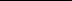 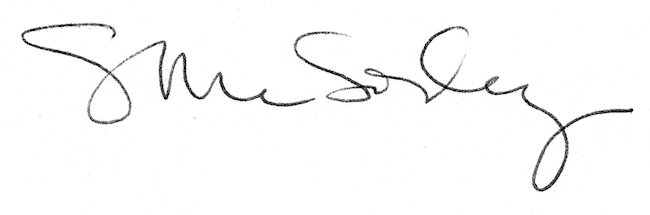 